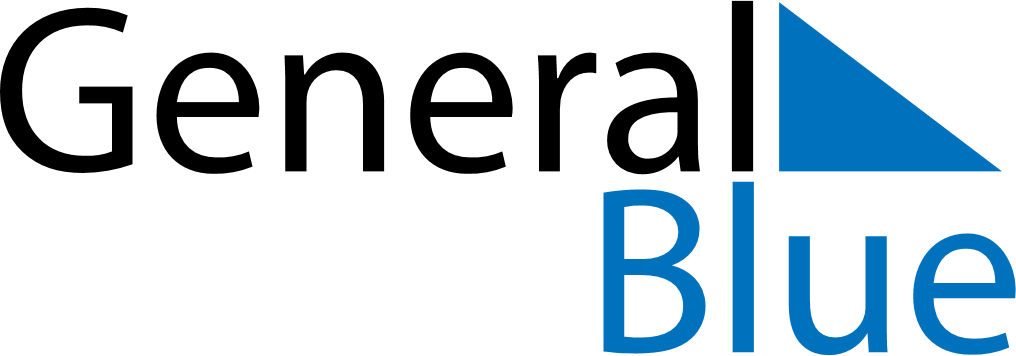 Brunei 2023 HolidaysBrunei 2023 HolidaysDATENAME OF HOLIDAYJanuary 1, 2023SundayNew Year’s DayJanuary 22, 2023SundayChinese New YearFebruary 18, 2023SaturdayLaylat al-Mi’rajFebruary 23, 2023ThursdayNational DayMarch 23, 2023ThursdayFirst day of RamadanMarch 31, 2023FridayArmed Forces DayApril 8, 2023SaturdayNuzul Al-QuranApril 21, 2023FridayEnd of Ramadan (Eid al-Fitr)June 28, 2023WednesdayFeast of the Sacrifice (Eid al-Adha)July 15, 2023SaturdaySultan’s BirthdayJuly 19, 2023WednesdayIslamic New YearSeptember 27, 2023WednesdayBirthday of Muhammad (Mawlid)December 25, 2023MondayChristmas Day